ПРАВИТЕЛЬСТВО РОССИЙСКОЙ ФЕДЕРАЦИИПОСТАНОВЛЕНИЕот 22 марта 2022 г. N 437О ВНЕСЕНИИ ИЗМЕНЕНИЙВ ПОСТАНОВЛЕНИЕ ПРАВИТЕЛЬСТВА РОССИЙСКОЙ ФЕДЕРАЦИИОТ 16 ИЮЛЯ 2015 Г. N 708Правительство Российской Федерации постановляет:1. Утвердить прилагаемые изменения, которые вносятся в постановление Правительства Российской Федерации от 16 июля 2015 г. N 708 "О специальных инвестиционных контрактах для отдельных отраслей промышленности" (Собрание законодательства Российской Федерации, 2015, N 30, ст. 4587; 2017, N 52, ст. 8142; 2018, N 32, ст. 5351; 2020, N 3, ст. 256; N 50, ст. 8223).2. Признать утратившими силу подпункт "б" пункта 1 и пункт 2 изменений, которые вносятся в постановление Правительства Российской Федерации от 16 июля 2015 г. N 708, утвержденных постановлением Правительства Российской Федерации от 1 августа 2018 г. N 895 "О внесении изменений в постановление Правительства Российской Федерации от 16 июля 2015 г. N 708" (Собрание законодательства Российской Федерации, 2018, N 32, ст. 5351).Председатель ПравительстваРоссийской ФедерацииМ.МИШУСТИНУтвержденыпостановлением ПравительстваРоссийской Федерацииот 22 марта 2022 г. N 437ИЗМЕНЕНИЯ,КОТОРЫЕ ВНОСЯТСЯ В ПОСТАНОВЛЕНИЕ ПРАВИТЕЛЬСТВА РОССИЙСКОЙФЕДЕРАЦИИ ОТ 16 ИЮЛЯ 2015 Г. N 7081. Пункт 4 изложить в следующей редакции:"4. Настоящее постановление применяется исключительно при заключении, изменении и расторжении специальных инвестиционных контрактов в соответствии со статьей 16 Федерального закона "О промышленной политике в Российской Федерации".".2. В Правилах заключения специальных инвестиционных контрактов, утвержденных указанным постановлением:а) в абзаце первом пункта 5 слова "а также в целях реализации приоритетного проекта "Международная кооперация и экспорт в промышленности" исключить;б) пункт 9 дополнить абзацем следующего содержания:"В случае продления срока действия специального инвестиционного контракта в соответствии с частями 2.1 и 2.2 статьи 2 Федерального закона от 2 августа 2019 г. N 290-ФЗ "О внесении изменений в Федеральный закон "О промышленной политике в Российской Федерации" в части регулирования специальных инвестиционных контрактов" (далее - Федеральный закон) срок выхода инвестиционного проекта на проектную операционную прибыль не учитывается.";в) дополнить пунктом 10(1) следующего содержания:"10(1). Для специальных инвестиционных контрактов, срок действия которых продлен в соответствии с частями 2.1 и 2.2 статьи 2 Федерального закона, в качестве дня окончания действия специального инвестиционного контракта указывается 31 декабря последнего календарного года, в котором действует специальный инвестиционный контракт.";г) абзац седьмой подпункта "и" пункта 13 признать утратившим силу;д) в подпункте "о" пункта 16 слова ", прогнозное значение коэффициента диверсификации поставок" исключить;е) пункт 42 изложить в следующей редакции:"42. Сведения о заключении, изменении и расторжении специальных инвестиционных контрактов в соответствии с настоящими Правилами подлежат включению в реестр, предусмотренный частью 20 статьи 18.3 Федерального закона "О промышленной политике в Российской Федерации", в порядке, установленном постановлением Правительства Российской Федерации от 12 февраля 2020 г. N 133 "О порядке ведения реестра специальных инвестиционных контрактов и признании утратившим силу постановления Правительства Российской Федерации от 24 мая 2017 г. N 623".";ж) пункт 43 признать утратившим силу;з) в пунктах 48 и 49 цифры "43" заменить цифрами "42";и) дополнить пунктом 52 следующего содержания:"52. Изменение или расторжение специального инвестиционного контракта в соответствии с частями 2.1 и 2.2 статьи 2 Федерального закона осуществляется по инициативе инвестора в порядке, установленном настоящими Правилами, в случаях, если в отношении Российской Федерации либо в отношении инвестора и (или) иных лиц, указанных в заключенном с участием Российской Федерации на день вступления в силу Федерального закона специальном инвестиционном контракте, иностранным государством, государственным объединением, союзом и (или) государственным (межгосударственным) учреждением иностранного государства или государственного объединения и (или) союза, были установлены односторонние меры ограничительного характера, препятствующие реализации инвестиционного проекта в соответствии с указанным специальным инвестиционным контрактом, либо если односторонние меры ограничительного характера, установленные иностранным государством, государственным объединением, союзом и (или) государственным (межгосударственным) учреждением иностранного государства или государственного объединения и (или) союза, приводят к невозможности полного или частичного исполнения обязательств инвестора, промышленного предприятия и (или) привлеченных лиц в соответствии со специальным инвестиционным контрактом, в том числе в связи с неисполнением (ненадлежащим исполнением) третьими лицами обязательств в отношении инвестора, промышленного предприятия (промышленных предприятий) и (или) иных привлеченных лиц.";к) в приложении к указанным Правилам:пункт 12 изложить в следующей редакции:"12. Заседание комиссии считается правомочным для принятия решений, если в голосовании принимает участие не менее половины ее членов с учетом представленных письменных мнений отсутствующих членов комиссии.";в пункте 13 слова "не позднее одного месяца до дня проведения заседания комиссии" заменить словами "не ранее 14 календарных дней до дня проведения заседания комиссии";абзац первый пункта 15 изложить в следующей редакции:"15. Решение комиссии принимается простым большинством голосов ее членов, участвовавших в голосовании (в том числе путем дистанционного голосования или заочного голосования с использованием бюллетеней (листов голосования), и участников с правом голоса с учетом письменных мнений отсутствующих членов комиссии и участников с правом голоса.";в абзаце четвертом подпункта "а" пункта 17 слова "пунктами 44 и 51" заменить словами "пунктами 44, 51 и 52";абзац десятый пункта 19 признать утратившим силу;пункт 21 изложить в следующей редакции:"21. Решения комиссии в течение 5 рабочих дней с даты проведения заседания оформляются протоколом, который подписывает председатель комиссии. Письменные мнения, поданные отсутствующими членами комиссии и участниками с правом голоса, прилагаются к протоколу.".3. В типовой форме специального инвестиционного контракта для отдельных отраслей промышленности, утвержденной указанным постановлением:а) пункт 2 статьи 2 дополнить абзацем следующего содержания:"Срок действия настоящего специального инвестиционного контракта может быть продлен в соответствии с частями 2.1 и 2.2 статьи 2 Федерального закона от 2 августа 2019 г. N 290-ФЗ "О внесении изменений в Федеральный закон "О промышленной политике в Российской Федерации" в части регулирования специальных инвестиционных контрактов".";б) абзацы восьмой и девятый статьи 3 признать утратившими силу;в) пункт 5 статьи 6 изложить в следующей редакции:"5. Положения актов законодательства о налогах и сборах в части увеличения и (или) отмены пониженных налоговых ставок, установленных для налогоплательщиков - участников специальных инвестиционных контрактов в связи с выполнением ими специального инвестиционного контракта в соответствии с Федеральным законом "О промышленной политике в Российской Федерации", и (или) в части отмены или изменения условий предоставления налоговых льгот и иных преференций (включая особый порядок и сроки уплаты, порядок исчисления налогов и сборов), установленных для налогоплательщиков - участников специальных инвестиционных контрактов, не применяются в отношении указанных налогоплательщиков до наступления наиболее ранней из следующих дат:даты утраты налогоплательщиком статуса участника специального инвестиционного контракта;даты окончания сроков действия налоговых ставок, налоговых льгот, порядка исчисления налогов, порядка и сроков уплаты налогов, установленных на дату заключения специального инвестиционного контракта, если дата окончания сроков действия налоговых ставок, налоговых льгот, порядка исчисления налогов, порядка и сроков уплаты налогов, установленных на дату заключения специального инвестиционного контракта, наступает ранее даты утраты инвестором статуса налогоплательщика - участника специального инвестиционного контракта.Положения настоящего пункта применяются в соответствии с пунктом 4.1 статьи 5 Налогового кодекса Российской Федерации.";г) абзац третий статьи 9 изложить в следующей редакции:    "выдает  инвестору  заключение  о  выполнении  (полном,  частичном) илиневыполнении  инвестором  обязательств, принятых по настоящему специальномуинвестиционному   контракту,   и   о  достижении  (полном,  частичном)  илинедостижении    предусмотренных    настоящим   специальным   инвестиционнымконтрактом  результатов  (показателей)  реализации инвестиционного проекта,согласованное в порядке, установленном ______________________________________________________________________________________________________________,     (указывается федеральный орган исполнительной власти, заключивший    специальный инвестиционный контракт от имени Российской Федерации)с _________________________________________________________________________  (указывается орган государственной власти субъекта Российской Федерации,      заключивший специальный инвестиционный контракт от имени субъекта                            Российской Федерации)и (или) ________________________________________________________________.";            (указывается орган местного самоуправления, заключивший                 специальный инвестиционный контракт от имени                          муниципального образования)д) в статье 10:в пункте 1:абзац первый заменить текстом следующего содержания:"1. Настоящий специальный инвестиционный контракт может быть изменен или расторгнут по соглашению сторон.Настоящий специальный инвестиционный контракт подлежит изменению или расторжению по требованию одной из сторон (в том числе в судебном порядке) в следующих случаях:";подпункт "г" дополнить словами ", в том числе предусмотренных пунктом 52 Правил заключения специальных инвестиционных контрактов, утвержденных постановлением Правительства Российской Федерации от 16 июля 2015 г. N 708 "О специальных инвестиционных контрактах для отдельных отраслей промышленности" (далее - Правила заключения специальных инвестиционных контрактов);абзац первый пункта 3 изложить в следующей редакции:"3. Настоящий специальный инвестиционный контракт может быть расторгнут по требованию Российской Федерации, субъекта Российской Федерации или муниципального образования (в том числе в судебном порядке) в следующих случаях:";в пункте 9:абзац второй изложить в следующей редакции:"К таким обстоятельствам не относится отсутствие у должника необходимых денежных средств.";абзац четвертый дополнить словами "(за исключением случаев, предусмотренных пунктом 52 Правил заключения специальных инвестиционных контрактов)";дополнить абзацем следующего содержания:"В случаях, предусмотренных пунктом 52 Правил заключения специальных инвестиционных контрактов, срок специального инвестиционного контракта может быть продлен в пределах сроков, установленных частью 2.1 статьи 2 Федерального закона от 2 августа 2019 г. N 290-ФЗ "О внесении изменений в Федеральный закон "О промышленной политике в Российской Федерации" в части регулирования специальных инвестиционных контрактов".".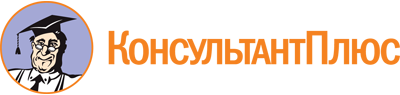 Постановление Правительства РФ от 22.03.2022 N 437
"О внесении изменений в постановление Правительства Российской Федерации от 16 июля 2015 г. N 708"Документ предоставлен КонсультантПлюс

www.consultant.ru

Дата сохранения: 08.12.2022
 